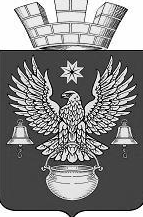 РЕШЕНИЕСОВЕТА НАРОДНЫХ ДЕПУТАТОВКОТЕЛЬНИКОВСКОГО ГОРОДСКОГО ПОСЕЛЕНИЯКОТЕЛЬНИКОВСКОГО МУНИЦИПАЛЬНОГО РАЙОНАВОЛГОГРАДСКОЙ ОБЛАСТИIV СОЗЫВА«19»  февраля 2021 г.                                                                                                  №64/334«О внесении изменений в решение Совета народных депутатов  Котельниковского городского поселения от 24.12.2020 г.  №  62/329 «О бюджете Котельниковского городского поселения на 2021 год и  на плановый период  2022 и 2023 годов»Рассмотрев письма Администрации Котельниковского городского поселения от  15.02.2021 года  №408-03 с просьбой о внесении  изменений  в решение Совета народных депутатов  Котельниковского городского поселения от 24.12.2020 г.  №  62/329 «О бюджете Котельниковского городского поселения на 2021 год и  на плановый период  2022 и 2023 годов», Совет народных депутатов Котельниковского городского поселения РЕШИЛ:  Внести изменения в решение Совета народных депутатов  Котельниковского городского поселения от 24.12.2020 г.  №  62/329 «О бюджете Котельниковского городского поселения на 2021 год и  на плановый период  2022 и 2023 годов»Статья 1 п. 1 изложить в следующей редакцииУтвердить основные характеристики бюджета поселения на 2021 год в следующих размерах:	прогнозируемый общий объем доходов бюджета поселения в сумме 152 634,3 тыс. рублей;	общий объем расходов бюджета поселения  в сумме 157 122,2 тыс. рублей;	прогнозируемый дефицит бюджета поселения в сумме 4 487,9 тыс. рублей за счет остатков средств на счетах по учету поступлений, сложившихся на 01.01.2021 г.Приложение 1 изложить в следующей редакции:                                                                                                         	Приложение №1к Решению Совета народных депутатовКотельниковского городского поселения«О бюджете поселения на 2021 год и на плановыйпериод 2022 и 2023 годов»Переченьглавных администраторов доходов бюджета поселения – органов государственной власти Котельниковского городского поселенияПриложение 3 изложить в следующей редакции:                                                                                                         	Приложение №3к Решению Совета народных депутатовКотельниковского городского поселения«О бюджете поселения на 2021 год и на плановыйпериод 2022 и 2023 годов»Прогноз поступления по налогам, сборам, платежам и поступлений из других бюджетов бюджетной системы Российской Федерации в бюджет поселения  на 2021-2023 годПриложение 4 изложить в следующей редакции:    Приложение №4к Решению Совета народных депутатовКотельниковского городского поселения«О бюджете поселения на 2021 год и на плановыйпериод 2022 и 2023 годов»Распределение бюджетных ассигнований  по разделам и подразделам классификации расходов бюджета поселения на 2021-2023 год 1.6. Приложение 5 изложить в следующей редакции:Приложение № 5к Решению Совета народных депутатовКотельниковского городского поселения «О бюджете поселения на 2021 год и на плановыйпериод 2022 и 2023 годов»Распределение бюджетных ассигнований по разделам, подразделам, целевым статьям (муниципальным программам городского поселения и непрограммным направлениям деятельности) и группам видов расходов классификации расходов бюджета поселения  на 2021-2023 год1.7. Приложение 6 изложить в следующей редакции:    Приложение № 6к Решению Совета народных депутатовКотельниковского городского поселения «О бюджете поселения на 2021 год и на плановыйпериод 2022 и 2023 годовРаспределение бюджетных ассигнований по разделам, подразделам, целевым статьям и группам видов расходов в составе ведомственной структуры расходов бюджета поселения на 2021-2023 год1.8. Приложение 7 изложить в следующей редакции:    Приложение № 7к Решению Совета народных депутатовКотельниковского городского поселения«О бюджете поселения на 2021 год и на плановыйпериод 2022 и 2023 годов»Распределение бюджетных ассигнований по целевым статьям (муниципальным программам и непрограммным направлениям деятельности), группам видов расходов, а также по разделам и подразделам классификации расходов бюджета Котельниковского городского поселения на 2021 - 2023 год1.10. Приложение 9 изложить в следующей редакции:  Приложение №9к Решению Совета народных депутатовКотельниковского городского поселения«О бюджете поселения на 2021 год и на плановыйпериод 2022 и 2023 годов»Распределение бюджетных ассигнований на реализацию муниципальных программ Котельниковского городского поселения на 2021-2023 год1.11. Приложение 10 изложить в следующей редакции:  Приложение №10к Решению Совета народных депутатовКотельниковского городского поселения«О бюджете поселения на 2021 год и на плановыйпериод 2022 и 2023 годов»С М Е Т Адоходов и расходов муниципального дорожного фонда Котельниковского городского поселения Котельниковского муниципального района Волгоградской области на 2021-2023 год1.12. Приложение 13 изложить в следующей редакции:  Приложение №13к Решению Совета народных депутатовКотельниковского городского поселения«О бюджете поселения на 2021 год и на плановыйпериод 2022 и 2023 годов»Распределение бюджетных ассигнований на реализацию национальных проектов (программ)  Российской Федерации на территории Котельниковского городского поселения2. Настоящее решение вступает в силу с момента официального опубликования (обнародования).    Председатель    Совета народных депутатов    Котельниковского городского     поселения                                                                                             С.Г. КувиковаКод главыКод доходовНаименование главного администратора поступлений в бюджет123941ИНН  3413007420КПП  341301001Администрация  Котельниковскогогородского поселенияИНН  3413007420КПП  341301001Администрация  Котельниковскогогородского поселения9411 11 02033 13 0000 120Доходы от размещения временно свободных средств бюджетов городских поселений9411 11 05025 13 0000 120Доходы, получаемые в виде арендной платы, а также средства от продажи права на заключение договоров аренды за земли, находящиеся в собственности городских поселений (за исключением земельных участков муниципальных бюджетных и автономных учреждений)9411 11 05013 13 0000 120Доходы, получаемые в виде арендной платы за земельные участки, государственная собственность на которые не разграничена и которые расположены в границах городских поселений, а также средства от продажи права на заключение договоров аренды указанных земельных участков9411 11 05035 13 0000 120Доходы от сдачи в аренду имущества, находящегося в оперативном управлении органов управления городских поселений и созданных ими учреждений  (за исключением имущества муниципальных автономных учреждений)9411 13 01995 13 0000 130Прочие доходы от оказания платных услуг (работ) получателями средств бюджетов городских поселений9411 13 02995 13 0000 130Прочие доходы от компенсации затрат бюджетов городских поселений9411 14 01050 13 0000 410Доходы от продажи квартир, находящихся в собственности городских поселений9411 14 02052 13 0000 410Доходы от реализации имущества, находящегося в оперативном управлении учреждений, находящихся в ведении органов управления городских поселений (за исключением имущества муниципальных бюджетных и автономных учреждений), в части реализации основных средств по указанному имуществу9411 14 02052 13 0000 440Доходы от реализации имущества, находящегося в оперативном управлении учреждений, находящихся в ведении органов управления городских поселений (за исключением имущества муниципальных бюджетных и автономных учреждений), в части реализации материальных запасов по указанному имуществу9411 14 02053 13 0000 410Доходы от реализации иного имущества, находящегося в собственности городских поселений (за исключением имущества муниципальных бюджетных и автономных учреждений, а также имущества муниципальных унитарных предприятий, в том числе казенных), в части реализации основных средств по указанному имуществу9411 14 02053 13 0000 440Доходы от реализации иного имущества, находящегося в собственности городских поселений (за исключением имущества муниципальных бюджетных и автономных учреждений, а также имущества муниципальных унитарных предприятий, в том числе казенных), в части реализации материальных запасов по указанному имуществу9411 14 06013 13 0000 430Доходы от продажи земельных участков, государственная собственность на которые не разграничена и которые расположены в границах городских поселений9411 16 18050 13 0000 140Денежные взыскания (штрафы) за нарушение бюджетного законодательства (в части бюджетов городских поселений)9411 16 21050 13 0000 140Денежные взыскания (штрафы) и иные суммы, взыскиваемые с лиц, виновных в совершении преступлений, и в возмещение ущерба имуществу, зачисляемые в бюджеты городских поселений9411 16 23051 13 0000 140Доходы от возмещения ущерба при возникновении страховых случаев по обязательному страхованию гражданской ответственности, когда выгодоприобретателями  выступают получатели средств бюджетов городских поселений9411 16 02020 02 0000 140Денежные взыскания (штрафы) за нарушение законодательства о государственном регулировании цен (тарифов) в части цен (тарифов), регулируемых федеральными органами исполнительной власти, налагаемые органами исполнительной власти субъектов Российской Федерации9411 16 90050 13 0000 140Прочие поступления от денежных взысканий (штрафов) и иных сумм в возмещение ущерба, зачисляемые в бюджеты городских поселений9411 17 01050 13 0000 180Невыясненные поступления, зачисляемые в бюджеты городских поселений9411 17 05050 13 0000 180Прочие неналоговые доходы бюджетов городских поселений9412 02 29999 13 0000 150Прочие субсидии бюджетам городских поселений9412 02 30024 13 0000 150Субвенции бюджетам городских поселений на выполнение передаваемых полномочий субъектов РФ9412 02 40014 13 0000 150Межбюджетные трансферты, передаваемые бюджетам городских  поселений из бюджетов муниципальных районов на осуществление части полномочий по решению вопросов местного значения в соответствии с заключенными соглашениями9412 02 49999 13 0000 150Прочие межбюджетные трансферты, передаваемые бюджетам городских поселений9412 07 05030 13 0000 150Прочие безвозмездные поступления в бюджеты городских поселений9412 19 60010 13 0000 150Возврат остатков субсидий, субвенций и иных межбюджетных трансфертов, имеющих целевое назначение, прошлых лет из бюджетов городских поселений971ИНН 3413010736КПП 341301001Отдел бюджетно-финансовой политики и казначейства Администрации Котельниковского муниципального района Волгоградской областиИНН 3413010736КПП 3413010019711 16 32000 13 0000 140Денежные взыскания, налагаемые в возмещение ущерба, причиненного в результате незаконного или нецелевого использования бюджетных средств (в части бюджетов городских поселений)9711 17 01050 13 0000 180Невыясненные поступления, зачисляемые в бюджеты городских поселений9712 02 15001 13 0000 150Дотации бюджетам городских поселений на выравнивание бюджетной обеспеченности из бюджета субъекта Российской Федерации9712 02 15002 13 0000 150Дотации бюджетам городских поселений на поддержку мер по обеспечению сбалансированности бюджетов9712 02 15009 13 0000 150Дотация бюджетам городских поселений на частичную компенсацию дополнительных расходов на повышение оплаты труда работников бюджетной сферы9712 02 45160 13 0000 150Межбюджетные трансферты, передаваемые бюджетам городских поселений для компенсации дополнительных расходов, возникших в результате решений, принятых органами власти другого уровня9712 08 05000 13 0000 150Перечисления из бюджетов городских поселений (в бюджеты городских поселений) для осуществления возврата (зачета) излишне уплаченных или излишне взысканных сумм налогов, сборов и иных платежей, а также сумм процентов за несвоевременное осуществление такого возврата и процентов, начисленных на излишне взысканные суммыКод бюджетной классификацииНаименование доходовСумма (тыс. руб.)Сумма (тыс. руб.)Сумма (тыс. руб.)Код бюджетной классификацииНаименование доходов2021 год2022 год2023 год12345000 1 00 00000 00 0000 000НАЛОГОВЫЕ И НЕНАЛОГОВЫЕ ДОХОДЫ117 551,8123 661,2128 129,7000 1 01 00000 00 0000 000НАЛОГИ НА ПРИБЫЛЬ, ДОХОДЫ98 375,9102 311,0106 403,3000 1 01 02000 01 0000 110Налог на доходы физических лиц98 375,9102 311,0106 403,3000 1 03 00000 00 0000 000 НАЛОГИ НА ТОВАРЫ (РАБОТЫ, УСЛУГИ), РЕАЛИЗУЕМЫЕ НА ТЕРРИТОРИИ РОССИЙСКОЙ ФЕДЕРАЦИИ4 472,83 839,23 899,4000 1 03 02000 01 0000 110Акцизы по подакцизным товарам (продукции), производимым на территории Российской Федерации4 472,83 839,23 899,4000 1 03 02230 01 0000 110Доходы от уплаты акцизов на дизельное топливо, зачисляемые в консолидированные бюджеты субъектов РФ1 629,81 764,91 805,4000 1 03 02240 01 0000 110Доходы от уплаты акцизов на моторные масла для дизельных и (или) карбюраторных (инжекторных) двигателей, зачисляемые в консолидированные бюджеты субъектов РФ932,910,010,1000 1 03 02250 01 0000 110Доходы от уплаты акцизов на автомобильный бензин, производимый на территории РФ, зачисляемые в консолидированные бюджеты субъектов РФ2 143,62 315,72 361,1000 1 03 02260 01 0000 110Доходы от уплаты акцизов на прямогонный бензин, производимый на территории РФ, зачисляемые в консолидированные бюджеты субъектов РФ-233,5-251,4-277,2000 1 05 00000 00 0000 000НАЛОГИ НА СОВОКУПНЫЙ ДОХОД1 760,01 775,51 791,5000 1 05 03000 01 0000 110Единый сельскохозяйственный налог1 760,01 775,51 791,5000 1 05 03010 01 0000 110Единый сельскохозяйственный налог1 760,01 775,51 791,5000 1 06 00000 00 0000 000НАЛОГИ НА ИМУЩЕСТВО7 560,57 560,57 560,5000 1 06 01000 00 0000 110Налог на имущество физических лиц2 400,72 400,72 400,7000 1 06 01030 13 0000 110Налог на имущество физических лиц, взимаемый по ставкам, применяемым к объектам налогообложения, расположенных в границах городских поселений2 400,72 400,72 400,7000 1 06 06000 00 0000 110Земельный налог5 159,85 159,85 159,8000 1 06 06033 13 0000 110Земельный налог с организаций, обладающих земельным участком, расположенным в границах городских поселений2 063,92 063,92 063,9000 1 06 06043 13 0000 110Земельный налог с физических лиц, обладающих земельным участком, расположенным в границах городских поселений3 095,93 095,93 095,9000 1 11 00000 00 0000 000ДОХОДЫ ОТ ИСПОЛЬЗОВАНИЯ ИМУЩЕСТВА, НАХОДЯЩЕГОСЯ В ГОСУДАРСТВЕННОЙ И МУНИЦИПАЛЬНОЙ СОБСТВЕННОСТИ4 957,67 750,08 050,0000 1 11 05000 00 0000 120Доходы, получаемые в виде арендной либо иной платы за передачу в возмездное пользование государственного и муниципального имущества (за исключением имущества бюджетных и автономных учреждений, а также имущества государственных и муниципальных унитарных предприятий, в том числе казенных)4 957,67 750,08 050,0000 1 11 05010 00 0000 120Доходы, получаемые в виде арендной платы за земельные участки, государственная собственность на которые не разграничена, а также средства от продажи права на заключение договоров аренды указанных земельных участков4 957,67 750,08 050,0000 1 11 05013 13 0000 120Доходы, получаемые в виде арендной платы за земельные участки, государственная собственность на которые не разграничена и которые расположены в границах городских поселений, а также средства от продажи права на заключение договоров аренды указанных земельных участков4 950,07 750,08 050,0000 1 11 05035 13 0000 120Доходы от сдачи в аренду имущества, находящегося в оперативном управлении органов управления городских поселений и созданных ими учреждений  (за исключением имущества муниципальных автономных учреждений)7,6000 1 14 00000 00 0000 000ДОХОДЫ ОТ ПРОДАЖИ МАТЕРИАЛЬНЫХ И  НЕМАТЕРИАЛЬНЫХ   АКТИВОВ425,0425,0425,0000 1 14 06000 00 0000 000Доходы от продажи земельных участков, находящихся в  государственной  и  муниципальной собственности (за    исключением  земельных участков бюджетных и автономных учреждений)425,0425,0425,0000 1 14 06013 13 0000 430Доходы от продажи земельных участков,  государственная  собственность  на  которые  не разграничена и которые  расположены  в  границах  городских поселений425,0425,0425,0000 2 00 00000 00 0000 000БЕЗВОЗМЕЗДНЫЕ ПОСТУПЛЕНИЯ35 082,527 452,027 452,0000 2 02 00000 00 0000 000БЕЗВОЗМЕЗДНЫЕ ПОСТУПЛЕНИЯ ОТ ДРУГИХ БЮДЖЕТОВ БЮДЖЕТНОЙ СИСТЕМЫ РФ35 082,527 452,027 452,0000 2 02 10000 00 0000 150Дотации бюджетам субъектов РФ и муниципальных образований24 458,024 458,024 458,0000 2 02 15001 13 0000 150Дотации бюджетам городских поселений на выравнивание бюджетной обеспеченности24 458,024 458,024 458,0000 2 02 2000000 0000 150Субсидии бюджетам субъектов РФ и муниципальных образований7 344,20,00,0000 2 02 2555513 0000 150Субсидии бюджетам городских поселений на поддержку государственных программ субъектов Российской Федерации и муниципальных программ формирования современной городской среды7 344,2000 2 02 30000 00 0000 150Субвенции бюджетам субъектов РФ и муниципальных образований251,7169,3169,3000 2 02 02024 13 0000150Субвенции бюджетам поселений на выполнение  передаваемых полномочий субьектов Российской Федерации82,4000 2 02 30024 13 0000150Субвенция на реализацию ЗВО от 02 декабря 2008 г. №1792-ОД «О наделении органов местного самоуправления муниципальных образований в Волгоградской области государственными полномочиями по организационному обеспечению деятельности административных комиссий»59,359,359,3000 2 02 30024 13 0000150Субвенция на осуществление полномочий Волгоградской области, переданных органам местного самоуправления по предупреждению и ликвидации болезней животных, их лечению, защите населения от болезней, общих для человека и животных, в части реконструкции и содержания скотомогильников (биометрических ям)110,0110,0110,0000 2 02 49999 00 0000 150Иные межбюджетные трансферты3 028,62 824,72 824,7000 2 02 49999 13 0000 150Прочие межбюджетные трансферты, передаваемые бюджетам городских поселений (субсидия на мероприятия в сфере дорожной деятельности)3 000,02 824,72 824,7000 2 02 49999 13 0000 150Прочие межбюджетные трансферты, передаваемые бюджетам городских поселений из бюджета муниципального района  (субсидия на мероприятия в сфере дорожной деятельности 1% доля софинансирования)28,6ИТОГО ДОХОДОВ152 634,3151 113,21,7Раздел, подразделНаименованиеСумма (тыс. руб.)Сумма (тыс. руб.)Сумма (тыс. руб.)Раздел, подразделНаименование2021 год2022 год 2023 год123450100Общегосударственные вопросы23 122,924 480,728 390,00102Функционирование высшего должностного лица субъекта Российской Федерации и муниципального образования1 455,21 455,21 455,20103Функционирование законодательных (представительных) органов государственной власти субъектов Российской Федерации и представительных органов муниципальных образований770,0770,0770,00104Функционирование высших исполнительных органов государственной власти субъектов Российской Федерации, местных администраций6 058,76 058,76 058,70106Обеспечение деятельности финансовых, налоговых и таможенных органов и органов финансового (финансово-бюджетного) надзора392,072,00,00107Обеспечение проведения выборов и референдумов2 100,00111Резервные фонды100,0100,0100,00113Другие общегосударственные вопросы12 247,016 024,820 006,10300Национальная безопасность и правоохранительная деятельность1 273,01 323,01 323,00309Гражданская оборона0,00310Защита населения и территории от чрезвычайных ситуаций природного и техногенного характера, пожарная безопасность893,0943,0943,00314Другие вопросы в области национальной безопасности и правоохранительной деятельности380,0380,0380,00400Национальная экономика40 448,149 708,950 228,10405Сельское хозяйство и рыболовство910,0910,0910,00407Лесное хозяйство523,50408Транспорт3 000,03 000,03 000,00409Дорожное хозяйство (дорожные фонды)34 314,644 098,944 618,10412Другие вопросы в области национальной экономики1 700,01 700,01 700,00500Жилищно-коммунальное хозяйство69 297,652 580,052 580,00501Жилищное хозяйство2 510,02 330,02 330,00502Коммунальное хозяйство10 345,99 700,09 700,00503Благоустройство56 441,740 550,040 550,00700Образование440,0460,0480,00707Молодежная политика440,0460,0480,00800Культура, кинематография 21 740,621 740,621 740,60801Культура21 740,621 740,621 740,61100Физическая культура и спорт400,0420,0440,01105Другие вопросы в области физической культуры и спорта400,0420,0440,01200Средства массовой информации400,0400,0400,01204Другие вопросы в области средств массовой информации400,0400,0400,0ВСЕГО157 122,2151 113,2155 581,7Дефицит/профицит4 487,90,00,0НаименованиеРаздел, подразделЦелевая статья (муниципальная программа и непрограммное направление деятельности)Группа видов расходовСумма (тыс. руб.)Сумма (тыс. руб.)Сумма (тыс. руб.)НаименованиеРаздел, подразделЦелевая статья (муниципальная программа и непрограммное направление деятельности)Группа видов расходов2021 год2022 год2023 год1234567Общегосударственные вопросы010023 122,924 480,728 390,0Функционирование высшего должностного лица субъекта РФ и муниципального образования01021 455,21 455,21 455,2Непрограммные направления обеспечения деятельности  органов муниципальной власти Котельниковского городского поселения010290 01 455,21 455,21 455,2Расходы на выплату персоналу в целях обеспечения выполнения функций государственными (муниципальными) органами, казенными учреждениями, органами управления государственными внебюджетными фондами010290 01001 455,21 455,21 455,2Функционирование законодательных (представительных) органов государственной власти субъектов Российской Федерации и представительных органов муниципальных образований0103770,0770,0770,0Непрограммные направления обеспечения деятельности  органов муниципальной власти Котельниковского городского поселения010390 0770,0770,0770,0Расходы на выплату персоналу в целях обеспечения выполнения функций государственными (муниципальными) органами, казенными учреждениями, органами управления государственными внебюджетными фондами010390 0100669,6669,6669,6Закупка товаров, работ и услуг для государственных (муниципальных) нужд010390 020098,998,998,9Иные бюджетные ассигнования010390 08001,51,51,5Функционирование высших исполнительных органов государственной  власти субъектов РФ, местных администраций01046 058,76 058,76 058,7Непрограммные направления обеспечения деятельности  органов муниципальной власти Котельниковского городского поселения010490 06 058,76 058,76 058,7Расходы на выплату персоналу в целях обеспечения выполнения функций государственными (муниципальными) органами, казенными учреждениями, органами управления государственными внебюджетными фондами010490 01005 517,55 517,55 517,5Закупка товаров, работ и услуг для государственных (муниципальных) нужд010490 0200541,2541,2541,2Обеспечение деятельности финансовых, налоговых  и таможенных органов и органов финансового (финансово-бюджетного) надзора0106392,072,00,0Непрограммные расходы органов муниципальной власти Котельниковского городского поселения010699 0392,072,00,0Межбюджетные трансферты010699 0500392,072,0Обеспечение проведения выборов и референдумов01072 100,00,00,0Непрограммные расходы органов муниципальной власти Котельниковского городского поселения010799 02 100,00,00,0Иные бюджетные ассигнования010799 08002 100,0Резервные фонды0111100,0100,0100,0Непрограммные расходы органов муниципальной власти Котельниковского городского поселения011199 0100,0100,0100,0Иные бюджетные ассигнования011199 0800100,0100,0100,0Другие общегосударственные вопросы011312 247,016 024,820 006,1МП «Развитие и поддержка территориальных общественных самоуправлений в Котельниковском городском поселении на период  2019-2021 годы»011303 0415,00,00,0Иные бюджетные ассигнования011303 0800415,0МП «Развитие и поддержка малого и среднего предпринимательства в Котельниковском городском поселении на период  2018-2022 годы»011304 020,020,00,0Закупка товаров, работ и услуг для государственных (муниципальных) нужд011304 020020,020,0МП «По управлению муниципальным имуществом, по оказанию имущественной поддержки субъектам малого и среднего предпринимательства»011329 020,020,020,0Закупка товаров, работ и услуг для государственных (муниципальных) нужд011329 020020,020,020,0Непрограммные расходы органов муниципальной власти Котельниковского городского поселения011399 011 792,015 984,819 986,1Расходы на выплату персоналу в целях обеспечения выполнения функций государственными (муниципальными) органами, казенными учреждениями, органами управления государственными внебюджетными фондами011399 01009 154,99 154,99 154,9Закупка товаров, работ и услуг для государственных (муниципальных) нужд011399 02001 543,61 543,61 543,6Иные бюджетные ассигнования011399 08001 093,55 286,39 287,6Национальная безопасность и правоохранительная деятельность03001 273,01 323,01 323,0Защита населения и территорий от  чрезвычайных ситуаций природного и техногенного характера, гражданская оборона0310893,0943,0943,0МП «Защита населения от чрезвычайных ситуаций, обеспечение пожарной безопасности на территории Котельниковского городского поселения на период 2021-2023 гг.»031005 0803,0853,0853,0Закупка товаров, работ и услуг для государственных (муниципальных) нужд031005 0200403,0403,0403,0Иные бюджетные ассигнования031005 0800400,0450,0450,0Непрограммные расходы органов муниципальной власти Котельниковского городского  поселения031099 090,090,090,0Межбюджетные трансферты031099 050090,090,090,0Другие вопросы в области национальной безопасности и правоохранительной деятельности0314380,0380,0380,0МП «Противодействие экстремизму и профилактика терроризма на территории Котельниковского городского поселения Котельниковского муниципального района Волгоградской области на период 2019-2021 годы»031420 0380,00,00,0Закупка товаров, работ и услуг для государственных (муниципальных) нужд031420 0200380,0Непрограммные расходы органов муниципальной власти Котельниковского городского поселения031499 00,0380,0380,0Закупка товаров, работ и услуг для государственных (муниципальных) нужд031499 02000,0380,0380,0Национальная экономика040040 448,149 708,950 228,1Сельское хозяйство и рыболовство0405910,0910,0910,0Непрограммные расходы органов муниципальной власти Котельниковского городского  поселения040599 0910,0910,0910,0Закупка товаров, работ и услуг для государственных (муниципальных) нужд040599 0200800,0800,0800,0Иные бюджетные ассигнования040599 0800110,0110,0110,0Лесное хозяйство0407523,50,00,0Непрограммные расходы органов муниципальной власти Котельниковского городского  поселения040799 0523,50,00,0Закупка товаров, работ и услуг для государственных (муниципальных) нужд040799 0200523,5Транспорт04083 000,03 000,03 000,0Непрограммные расходы органов муниципальной власти Котельниковского городского  поселения040899 03 000,03 000,03 000,0Иные бюджетные ассигнования040899 08003 000,03 000,03 000,0Дорожное хозяйство (дорожные фонды)040934 314,644 098,944 618,1МП «Развитие транспортной системы и обеспечение безопасности дорожного движения в Котельниковском городском поселении Котельниковского муниципального района Волгоградской области на период 2020-2023 гг.»040949 034 107,143 898,944 418,1Закупка товаров, работ и услуг для государственных (муниципальных) нужд040949 020026 828,636 898,937 418,1Иные бюджетные ассигнования040949 08007 278,57 000,07 000,0МП «Комплексного развития транспортной инфраструктуры Котельниковского городского поселения  Котельниковского муниципального района Волгоградской области на период 2016-2026г.»040943 0200,0200,0200,0Закупка товаров, работ и услуг для государственных (муниципальных) нужд040943 0200200,0200,0200,0Непрограммные расходы органов муниципальной власти Котельниковского городского  поселения040999 07,50,00,0Межбюджетные трансферты040999 05007,5Закупка товаров, работ и услуг для государственных (муниципальных) нужд040999 08000,0Другие вопросы в области национальной экономики04121 700,01 700,01 700,0Непрограммные расходы органов муниципальной власти Котельниковского городского  поселения041299 01 700,01 700,01 700,0Закупка товаров, работ и услуг для государственных (муниципальных) нужд041299 02001 700,01 700,01 700,0Жилищно-коммунальное хозяйство050069 297,652 580,052 580,0Жилищное хозяйство05012 510,02 330,02 330,0МП «Реформирование и модернизация муниципального жилищного фонда Котельниковского городского поселения на период 2021-2023 гг.»050124 02 400,02 220,02 220,0Закупка товаров, работ и услуг для государственных (муниципальных) нужд050124 0200100,0100,0100,0Иные бюджетные ассигнования050124 08002 300,02 120,02 120,0Непрограммные расходы органов муниципальной власти Котельниковского городского  поселения050199 0110,0110,0110,0Закупка товаров, работ и услуг для государственных (муниципальных) нужд050199 0200110,0110,0110,0Коммунальное хозяйство050210 345,99 700,09 700,0МП «Реформирование и модернизация коммунального хозяйства Котельниковского городского поселения на период 2021-2023 гг.»050225 010 345,99 700,09 700,0Закупка товаров, работ и услуг для государственных (муниципальных) нужд050225 02004 945,94 300,04 300,0Иные бюджетные ассигнования050225 08005 400,05 400,05 400,0Непрограммные расходы органов муниципальной власти Котельниковского городского  поселения050299 00,00,00,0Закупка товаров, работ и услуг для государственных (муниципальных) нужд050299 02000,0Иные бюджетные ассигнования050299 08000,0Благоустройство050356 441,740 550,040 550,0МП «Энергосбережение и повышение энергетической эффективности Котельниковского городского поселения Котельниковского муниципального района Волгоградской области на период 2021-2023 годы»050312 05 100,05 100,05 100,0Закупка товаров, работ и услуг для государственных (муниципальных) нужд050312 02003 500,03 500,03 500,0Иные бюджетные ассигнования050312 08001 600,01 600,01 600,0МП «Озеленение территории Котельниковского городского поселения на период 2019-2021гг.»050331 03 300,00,00,0Иные бюджетные ассигнования050331 08003 300,0МП «Организация и содержание мест захоронения Котельниковского городского поселения на период 2019-2021 гг.»050332 0700,00,00,0Иные бюджетные ассигнования050332 0800700,0МП «Формирование современной городской среды в Котельниковском городском поселении Котельниковского муниципального района Волгоградской области на период 2018-2022 гг.»050346 027 401,74 550,04 550,0Закупка товаров, работ и услуг для государственных (муниципальных) нужд050346 020022 751,7600,0600,0Иные бюджетные ассигнования050346 08004 650,03 950,03 950,0Непрограммные расходы органов муниципальной власти Котельниковского городского  поселения050399 019 940,030 900,030 900,0Закупка товаров, работ и услуг для государственных (муниципальных) нужд050399 02003 040,010 000,010 000,0Предоставление субсидий бюджетным и автономным учреждениям и иным некоммерческим организациям050399 060016 900,016 900,016 900,0Иные бюджетные ассигнования050399 08000,04 000,04 000,0Образование0700440,0460,0480,0Молодежная политика0707440,0460,0480,0МП «Развитие молодёжной политики на территории Котельниковского городского поселения на период 20121-2023 гг.»070728 0440,0460,0480,0Закупка товаров, работ и услуг для государственных (муниципальных) нужд070728 0200360,0380,0400,0Предоставление субсидий бюджетным и автономным учреждениям и иным некоммерческим организациям070728 060080,080,080,0Иные бюджетные ассигнования070728 08000,0Непрограммные расходы органов муниципальной власти Котельниковского городского поселения070799 00,00,00,0Закупка товаров, работ и услуг для государственных (муниципальных) нужд070799 02000,0Иные бюджетные ассигнования070799 08000,0Культура, кинематография080021 740,621 740,621 740,6Культура080121 740,621 740,621 740,6Непрограммные расходы органов муниципальной власти Котельниковского городского поселения080199 021 740,621 740,621 740,6Расходы на выплату персоналу в целях обеспечения выполнения функций государственными (муниципальными) органами, казенными учреждениями, органами управления государственными внебюджетными фондами080199 01005 715,05 715,05 715,0Закупка товаров, работ и услуг для государственных (муниципальных) нужд080199 0200997,0997,0997,0Предоставление субсидий бюджетным и автономным учреждениям и иным некоммерческим организациям080199 060015 026,915 026,915 026,9Иные бюджетные ассигнования080199 08001,71,71,7Физическая культура и спорт1100400,0420,0440,0Другие вопросы в области физической культуры и спорта1105400,0420,0440,0МП  «Развитие физической культуры и спорта на территории Котельниковского городского поселения на период 2018-2020 гг.»110511 0400,0420,0440,0Закупка товаров, работ и услуг для государственных (муниципальных) нужд110511 0200400,0420,0440,0Непрограммные расходы органов муниципальной власти Котельниковского городского поселения110599 00,00,00,0Закупка товаров, работ и услуг для государственных (муниципальных) нужд110599 02000,0Средства массовой информации1200400,0400,0400,0Другие вопросы в области средств массовой информации1204400,0400,0400,0Непрограммные расходы органов муниципальной власти Котельниковского городского поселения120499 0400,0400,0400,0Закупка товаров, работ и услуг для государственных (муниципальных) нужд120499 0200400,0400,0400,0ИТОГО:157 122,2151 113,2155 581,7НаименованиеВедомствоРаздел, подразделЦелевая статья (муниципальная программа и непрограммное направление деятельности)Группа видов расходовСумма (тыс. руб.)Сумма (тыс. руб.)Сумма (тыс. руб.)НаименованиеВедомствоРаздел, подразделЦелевая статья (муниципальная программа и непрограммное направление деятельности)Группа видов расходов2021 год2022 год2023 год12345678Совет народных депутатов Котельниковского городского поселения Котельниковского муниципального района Волгоградской области942770,0770,0770,0Функционирование законодательных (представительных) органов государственной власти субъектов Российской Федерации и представительных органов муниципальных образований9420103770,0770,0770,0Непрограммные направления обеспечения деятельности  органов муниципальной власти Котельниковского городского поселения942010390 0770,0770,0770,0Расходы на выплату персоналу в целях обеспечения выполнения функций государственными (муниципальными) органами, казенными учреждениями, органами управления государственными внебюджетными фондами942010390 0100669,6669,6669,6Закупка товаров, работ и услуг для государственных (муниципальных) нужд942010390 020098,998,998,9Иные бюджетные ассигнования942010390 08001,51,51,5Администрация Котельниковского городского поселения Котельниковского муниципального района Волгоградской области941156 352,2150 343,2154 811,7Общегосударственные вопросы941010022 352,923 710,727 620,0Функционирование высшего должностного лица субъекта РФ и муниципального образования94101021 455,21 455,21 455,2Непрограммные направления обеспечения деятельности  органов муниципальной власти Котельниковского городского поселения941010290 01 455,21 455,21 455,2Расходы на выплату персоналу в целях обеспечения выполнения функций государственными (муниципальными) органами, казенными учреждениями, органами управления государственными внебюджетными фондами941010290 01001 455,21 455,21 455,2Функционирование высших исполнительных органов государственной  власти субъектов РФ, местных администраций94101046 058,76 058,76 058,7Непрограммные направления обеспечения деятельности  органов муниципальной власти Котельниковского городского поселения941010490 06 058,76 058,76 058,7Расходы на выплату персоналу в целях обеспечения выполнения функций государственными (муниципальными) органами, казенными учреждениями, органами управления государственными внебюджетными фондами941010490 01005 517,55 517,55 517,5Закупка товаров, работ и услуг для государственных (муниципальных) нужд941010490 0200541,2541,2541,2Обеспечение деятельности финансовых, налоговых  и таможенных органов и органов финансового (финансово-бюджетного) надзора9410106392,072,00,0Непрограммные расходы органов муниципальной власти Котельниковского городского поселения941010699 0392,072,00,0Межбюджетные трансферты941010699 0500392,072,00,0Обеспечение проведения выборов и референдумов94101072 100,00,00,0Непрограммные расходы органов муниципальной власти Котельниковского городского поселения941010799 02 100,00,00,0Иные бюджетные ассигнования941010799 08002 100,0Резервные фонды9410111100,0100,0100,0Непрограммные расходы органов муниципальной власти Котельниковского городского поселения941011199 0100,0100,0100,0Иные бюджетные ассигнования941011199 0800100,0100,0100,0Другие общегосударственные вопросы941011312 247,016 024,820 006,1МП «Развитие и поддержка территориальных общественных самоуправлений в Котельниковском городском поселении на период  2019-2021 годы»941011303 0415,00,00,0Иные бюджетные ассигнования941011303 0800415,0МП «Развитие и поддержка малого и среднего предпринимательства в Котельниковском городском поселении на период  2018-2020 годы»941011304 020,020,00,0Закупка товаров, работ и услуг для государственных (муниципальных) нужд941011304 020020,020,0МП «По управлению муниципальным имуществом, по оказанию имущественной поддержки субъектам малого и среднего предпринимательства»941011329 020,020,020,0Закупка товаров, работ и услуг для государственных (муниципальных) нужд941011329 020020,020,020,0Непрограммные расходы органов муниципальной власти Котельниковского городского поселения941011399 011 792,015 984,819 986,1Расходы на выплату персоналу в целях обеспечения выполнения функций государственными (муниципальными) органами, казенными учреждениями, органами управления государственными внебюджетными фондами941011399 01009 154,99 154,99 154,9Закупка товаров, работ и услуг для государственных (муниципальных) нужд941011399 02001 543,61 543,61 543,6Иные бюджетные ассигнования941011399 08001 093,55 286,39 287,6Национальная безопасность и правоохранительная деятельность94103001 273,01 323,01 323,0Защита населения и территорий от  чрезвычайных ситуаций природного и техногенного характера, пожарная безопасность9410310893,0943,0943,0МП «Защита населения и территории от чрезвычайных ситуаций, обеспечение пожарной безопасности на территории Котельниковского городского поселения»941031005 0803,0853,0853,0Закупка товаров, работ и услуг для государственных (муниципальных) нужд941031005 0200403,0403,0403,0Иные бюджетные ассигнования941031005 0800400,0450,0450,0Непрограммные расходы органов муниципальной власти Котельниковского городского  поселения941031099 090,090,090,0Межбюджетные трансферты941031099 050090,090,090,0Другие вопросы в области национальной безопасности и правоохранительной деятельности9410314380,0380,0380,0МП «Противодействие экстремизму и профилактика терроризма на территории Котельниковского городского поселения Котельниковского муниципального района Волгоградской области на период 2019-2021 годы»941031420 0380,00,00,0Закупка товаров, работ и услуг для государственных (муниципальных) нужд941031420 0200380,0Непрограммные расходы органов муниципальной власти Котельниковского городского  поселения94103140,0380,0380,0Закупка товаров, работ и услуг для государственных (муниципальных) нужд941031499 00,0380,0380,0Национальная экономика941040040 448,149 708,950 228,1Сельское хозяйство и рыболовство9410405910,0910,0910,0Непрограммные расходы органов муниципальной власти Котельниковского городского  поселения941040599 0910,0910,0910,0Закупка товаров, работ и услуг для государственных (муниципальных) нужд941040599 0200800,0800,0800,0Иные бюджетные ассигнования941040599 0800110,0110,0110,0Лесное хозяйство9410407523,50,00,0Непрограммные расходы органов муниципальной власти Котельниковского городского  поселения941040799 0523,50,00,0Закупка товаров, работ и услуг для государственных (муниципальных) нужд941040799 0200523,5Транспорт94104083 000,03 000,03 000,0Непрограммные расходы органов муниципальной власти Котельниковского городского  поселения941040899 03 000,03 000,03 000,0Иные бюджетные ассигнования941040899 08003 000,03 000,03 000,0Дорожное хозяйство (дорожные фонды)941040934 314,644 098,944 618,1МП «Развитие транспортной системы и обеспечение безопасности дорожного движения в Котельниковском городском поселении Котельниковского муниципального района Волгоградской области на период 2020-2023 гг.»941040949 034 107,143 898,944 418,1Закупка товаров, работ и услуг для государственных (муниципальных) нужд941040949 020026 828,636 898,937 418,1Иные бюджетные ассигнования941040949 08007 278,57 000,07 000,0МП «Комплексного развития транспортной инфраструктуры Котельниковского городского поселения  Котельниковского муниципального района Волгоградской области на период 2016-2026г.»941040943 0200,0200,0200,0Закупка товаров, работ и услуг для государственных (муниципальных) нужд941040943 0200200,0200,0200,0Непрограммные расходы органов муниципальной власти Котельниковского городского  поселения941040999 07,50,00,0Межбюджетные трансферты941040999 05007,5Другие вопросы в области национальной экономики94104121 700,01 700,01 700,0Непрограммные расходы органов муниципальной власти Котельниковского городского  поселения941041299 01 700,01 700,01 700,0Закупка товаров, работ и услуг для государственных (муниципальных) нужд941041299 02001 700,01 700,01 700,0Жилищно-коммунальное хозяйство941050069 297,652 580,052 580,0Жилищное хозяйство94105012 510,02 330,02 330,0МП «Реформирование и модернизация муниципального жилищного фонда Котельниковского городского поселения»941050124 02 400,02 220,02 220,0Закупка товаров, работ и услуг для государственных (муниципальных) нужд941050124 0200100,0100,0100,0Иные бюджетные ассигнования941050124 08002 300,02 120,02 120,0Непрограммные расходы органов муниципальной власти Котельниковского городского  поселения941050199 0110,0110,0110,0Закупка товаров, работ и услуг для государственных (муниципальных) нужд941050199 0200110,0110,0110,0Коммунальное хозяйство941050210 345,99 700,09 700,0МП «Реформирование и модернизация коммунального хозяйства Котельниковского городского поселения на период 2021-2023 гг.»941050225 010 345,99 700,09 700,0Закупка товаров, работ и услуг для государственных (муниципальных) нужд941050225 02004 945,94 300,04 300,0Иные бюджетные ассигнования941050225 08005 400,05 400,05 400,0Благоустройство941050356 441,740 550,040 550,0МП «Энергосбережение и повышение энергетической эффективности Котельниковского городского поселения Котельниковского муниципального района Волгоградской области на период 2021-2023 годы»941050312 05 100,05 100,05 100,0Закупка товаров, работ и услуг для государственных (муниципальных) нужд941050312 02003 500,03 500,03 500,0Иные бюджетные ассигнования941050312 08001 600,01 600,01 600,0МП «Озеленение территории Котельниковского городского поселения на период 2019-2021 гг.»941050331 03 300,00,00,0Иные бюджетные ассигнования941050331 08003 300,0МП «Организация и содержание мест захоронения Котельниковского городского поселения на период 2019-2021 гг.»941050332 0700,00,00,0Иные бюджетные ассигнования941050332 0800700,0МП «Формирование современной городской среды в Котельниковском городском поселении Котельниковского муниципального района Волгоградской области на период 2018-2022 гг.»941050346 027 401,74 550,04 550,0Закупка товаров, работ и услуг для государственных (муниципальных) нужд941050346 020022 751,7600,0600,0Иные бюджетные ассигнования941050346 08004 650,03 950,03 950,0Непрограммные расходы органов муниципальной власти Котельниковского городского  поселения941050399 019 940,030 900,030 900,0Закупка товаров, работ и услуг для государственных (муниципальных) нужд941050399 02003 040,010 000,010 000,0Предоставление субсидий бюджетным и автономным учреждениям и иным некоммерческим организациям941050399 060016 900,016 900,016 900,0Иные бюджетные ассигнования941050399 08000,04 000,04 000,0Образование9410700440,0460,0480,0Молодежная политика9410707440,0460,0480,0МП «Развитие молодёжной политики на территории Котельниковского городского поселения на период 2021-2023 гг.»941070728 0440,0460,0480,0Закупка товаров, работ и услуг для государственных (муниципальных) нужд941070728 0200360,0380,0400,0Предоставление субсидий бюджетным и автономным учреждениям и иным некоммерческим организациям941070728 060080,080,080,0Иные бюджетные ассигнования941070728 08000,0Непрограммные расходы органов муниципальной власти Котельниковского городского поселения941070799 00,00,00,0Закупка товаров, работ и услуг для государственных (муниципальных) нужд941070799 02000,0Иные бюджетные ассигнования941070799 08000,0Культура, кинематография941080021 740,621 740,621 740,6Культура941080121 740,621 740,621 740,6Непрограммные расходы органов муниципальной власти Котельниковского городского поселения941080199 021 740,621 740,621 740,6Расходы на выплату персоналу в целях обеспечения выполнения функций государственными (муниципальными) органами, казенными учреждениями, органами управления государственными внебюджетными фондами941080199 01005 715,05 715,05 715,0Закупка товаров, работ и услуг для государственных (муниципальных) нужд941080199 0200997,0997,0997,0Предоставление субсидий бюджетным и автономным учреждениям и иным некоммерческим организациям941080199 060015 026,915 026,915 026,9Иные бюджетные ассигнования941080199 08001,71,71,7Физическая культура и спорт9411100400,0420,0440,0Другие вопросы в области физической культуры и спорта9411105400,0420,0440,0МП  «Развитие физической культуры и спорта на территории Котельниковского городского поселения на период 2018-2020 гг.»941110511 0400,0420,0440,0Закупка товаров, работ и услуг для государственных (муниципальных) нужд941110511 0200400,0420,0440,0Непрограммные расходы органов муниципальной власти Котельниковского городского поселения941110599 00,00,00,0Закупка товаров, работ и услуг для государственных (муниципальных) нужд941110599 02000,0Средства массовой информации9411200400,0400,0400,0Другие вопросы в области средств массовой информации9411204400,0400,0400,0Непрограммные расходы органов муниципальной власти Котельниковского городского поселения941120499 0400,0400,0400,0Закупка товаров, работ и услуг для государственных (муниципальных) нужд941120499 0200400,0400,0400,0ИТОГО:157 122,2151 113,2155 581,7НаименованиеЦелевая статья (муниципальная программа и непрограммное направление деятельности)Группа вида расходовРаздел,Сумма (тыс. руб.)Сумма (тыс. руб.)Сумма (тыс. руб.)НаименованиеЦелевая статья (муниципальная программа и непрограммное направление деятельности)Группа вида расходовподраздел2021 год2022 год2023 год1234567МП «Развитие и поддержка территориальных общественных самоуправлений в Котельниковском городском поселении на период  2019-2021 годы»03 0 00415,00,00,0Закупка товаров, работ и услуг для государственных (муниципальных) нужд03 0 01800415,00,00,0ОБЩЕГОСУДАРСТВЕННЫЕ ВОПРОСЫ03 0 018000100415,00,00,0Другие общегосударственные вопросы03 0 018000113415,0МП «Развитие и поддержка малого и среднего предпринимательства в Котельниковском городском поселении на 2018-2022 годы"04 0 0020,020,00,0Закупка товаров, работ и услуг для государственных (муниципальных) нужд04 0 0120020,020,00,0ОБЩЕГОСУДАРСТВЕННЫЕ ВОПРОСЫ04 0 01200010020,020,00,0Другие общегосударственные вопросы04 0 01200011320,020,0МП «Защита населения и территории от чрезвычайных ситуаций, обеспечение пожарной безопасности на территории Котельниковского городского поселения на период 2021-2023 гг.»05 0 00803,0853,0853,0Закупка товаров, работ и услуг для государственных (муниципальных) нужд05 0 01200403,0403,0403,0НАЦИОНАЛЬНАЯ БЕЗОПАСНОСТЬ И ПРАВООХРАНИТЕЛЬНАЯ ДЕЯТЕЛЬНОСТЬ05 0 012000300403,0403,0403,0Защита населения и территорий от  чрезвычайных ситуаций природного и техногенного характера, гражданская оборона05 0 012000310403,0403,0403,0Иные бюджетные ассигнования05 0 01800400,0450,0450,0НАЦИОНАЛЬНАЯ БЕЗОПАСНОСТЬ И ПРАВООХРАНИТЕЛЬНАЯ ДЕЯТЕЛЬНОСТЬ05 0 018000300400,0450,0450,0Защита населения и территорий от  чрезвычайных ситуаций природного и техногенного характера, гражданская оборона05 0 018000309400,0450,0450,0МП  «Развитие физической культуры и спорта на территории Котельниковского городского поселения на период 2021-2023 гг.»11 0 00400,0420,0440,0Закупка товаров, работ и услуг для государственных (муниципальных) нужд11 0 01200400,0420,0440,0ФИЗИЧЕСКАЯ КУЛЬТУРА И СПОРТ11 0 012001100400,0420,0440,0Другие вопросы в области физической культуры и спорта11 0 012001105400,0420,0440,0МП «Энергосбережение и повышение энергетической эффективности Котельниковского городского поселения Котельниковского муниципального района Волгоградской области на период 2021-2023 годы»12 0 005 100,05 100,05 100,0Закупка товаров, работ и услуг для государственных (муниципальных) нужд12 0 012003 500,03 500,03 500,0ЖИЛИЩНО-КОММУНАЛЬНОЕ ХОЗЯЙСТВО12 0 0120005003 500,03 500,03 500,0Благоустройство12 0 0120005033 500,03 500,03 500,0Иные бюджетные ассигнования12 0 018001 600,01 600,01 600,0ЖИЛИЩНО-КОММУНАЛЬНОЕ ХОЗЯЙСТВО12 0 0180005001 600,01 600,01 600,0Благоустройство12 0 0180005031 600,01 600,01 600,0МП «Противодействие экстремизму и профилактика терроризма на территории Котельниковского городского поселения Котельниковского муниципального района Волгоградской области на период 2019-2021годы»20 0 00380,00,00,0Закупка товаров, работ и услуг для государственных (муниципальных) нужд20 0 01200380,00,00,0НАЦИОНАЛЬНАЯ БЕЗОПАСНОСТЬ И ПРАВООХРАНИТЕЛЬНАЯ ДЕЯТЕЛЬНОСТЬ20 0 012000300380,00,00,0Другие вопросы в области национальной безопасности и правоохранительной деятельности20 0 012000314380,0МП «Реформирование и модернизация муниципального жилищного фонда Котельниковского городского поселения на период 2021-2023 гг.»24 0 002 400,02 220,02 220,0Закупка товаров, работ и услуг для государственных (муниципальных) нужд24 0 01200100,0100,0100,0ЖИЛИЩНО-КОММУНАЛЬНОЕ ХОЗЯЙСТВО24 0 012000500100,0100,0100,0Жилищное хозяйство24 0 012000501100,0100,0100,0Иные бюджетные ассигнования24 0 018002 300,02 120,02 120,0ЖИЛИЩНО-КОММУНАЛЬНОЕ ХОЗЯЙСТВО24 0 0180005002 300,02 120,02 120,0Жилищное хозяйство24 0 0180005012 300,02 120,02 120,0МП «Реформирование и модернизация коммунального хозяйства Котельниковского городского поселения на период 2021-2023 гг.»25 0 0010 345,99 700,09 700,0Закупка товаров, работ и услуг для государственных (муниципальных) нужд25 0 012004 945,94 300,04 300,0ЖИЛИЩНО-КОММУНАЛЬНОЕ ХОЗЯЙСТВО25 0 0120005004 945,94 300,04 300,0Коммунальное хозяйство25 0 0120005024 945,94 300,04 300,0Иные бюджетные ассигнования25 0 018005 400,05 400,05 400,0ЖИЛИЩНО-КОММУНАЛЬНОЕ ХОЗЯЙСТВО25 0 0180005005 400,05 400,05 400,0Коммунальное хозяйство25 0 0180005025 400,05 400,05 400,0МП «Развитие молодёжной политики на территории Котельниковского городского поселения на период 2021-2023 гг.»28 0 00440,0460,0480,0Закупка товаров, работ и услуг для государственных (муниципальных) нужд28 0 01200360,0380,0400,0ОБРАЗОВАНИЕ28 0 012000700360,0380,0400,0Молодёжная политика28 0 012000707360,0380,0400,0Предоставление субсидий бюджетным и автономным учреждениям и иным некоммерческим организациям28 0 0160080,080,080,0ОБРАЗОВАНИЕ28 0 01600070080,080,080,0Молодёжная политика28 0 01600070780,080,080,0МП «По управлению муниципальным имуществом, по оказанию имущественной поддержки субъектам малого и среднего предпринимательства»29 0 0020,020,020,0Закупка товаров, работ и услуг для государственных (муниципальных) нужд29 0 0020020,020,020,0ОБЩЕГОСУДАРСТВЕННЫЕ ВОПРОСЫ29 0 00200010020,020,020,0Другие общегосударственные вопросы29 0 00200011320,020,020,0МП «Озеленение территории Котельниковского городского поселения на период 2019-2021 гг.»31 0 003 300,00,00,0Иные бюджетные ассигнования31 0 018003 300,00,00,0ЖИЛИЩНО-КОММУНАЛЬНОЕ ХОЗЯЙСТВО31 0 0180005003 300,00,00,0Благоустройство31 0 0180005033 300,0МП «Организация и содержание мест захоронения Котельниковского городского поселения на период 2019-2021 гг.»32 0 00700,00,00,0Иные бюджетные ассигнования32 0 01800700,00,00,0ЖИЛИЩНО-КОММУНАЛЬНОЕ ХОЗЯЙСТВО32 0 018000500700,00,00,0Благоустройство32 0 018000503700,0МП «Комплексное развитие транспортной инфраструктуры Котельниковского городского поселения Котельниковского муниципального района Волгоградской области на период 2016-2026гг.»43 0 00200,0200,0200,0Закупка товаров, работ и услуг для государственных (муниципальных) нужд43 0 02200200,0200,0200,0НАЦИОНАЛЬНАЯ ЭКОНОМИКА43 0 022000400200,0200,0200,0Дорожное хозяйство (дорожные фонды)43 0 022000409200,0200,0200,0МП «Формирование современной городской среды в Котельниковском городском поселении Котельниковского муниципального района Волгоградской области на период 2018-2022 гг.»46 0 0027 401,74 550,04 550,0Закупка товаров, работ и услуг для государственных (муниципальных) нужд46 0 0120022 751,7600,0600,0ЖИЛИЩНО-КОММУНАЛЬНОЕ ХОЗЯЙСТВО46 0 01200050022 751,7600,0600,0Благоустройство46 0 01200050322 751,7600,0600,0Иные бюджетные ассигнования46 0 018004 650,03 950,03 950,0ЖИЛИЩНО-КОММУНАЛЬНОЕ ХОЗЯЙСТВО46 0 0180005004 650,03 950,03 950,0Благоустройство46 0 0180005034 650,03 950,03 950,0МП «Развитие транспортной системы и обеспечение безопасности дорожного движения в Котельниковском городском поселении Котельниковского муниципального района Волгоградской области на период 2017-2019 гг.»49 0 0034 107,143 898,944 418,1Закупка товаров, работ и услуг для государственных (муниципальных) нужд49 0 0120025 328,635 398,935 918,1НАЦИОНАЛЬНАЯ ЭКОНОМИКА49 0 01200040025 328,635 398,935 918,1Дорожное хозяйство (дорожные фонды)49 0 01200040925 328,635 398,935 918,1Закупка товаров, работ и услуг для государственных (муниципальных) нужд49 0 022001 500,01 500,01 500,0НАЦИОНАЛЬНАЯ ЭКОНОМИКА49 0 0220004001 500,01 500,01 500,0Дорожное хозяйство (дорожные фонды)49 0 0220004091 500,01 500,01 500,0Иные бюджетные ассигнования49 0 028007 278,57 000,07 000,0НАЦИОНАЛЬНАЯ ЭКОНОМИКА49 0 0280004007 278,57 000,07 000,0Дорожное хозяйство (дорожные фонды)49 0 0280004097 278,57 000,07 000,0Непрограммные направления обеспечения деятельности  органов муниципальной власти Котельниковского городского поселения90 0 008 283,98 283,98 283,9Расходы на выплату персоналу в целях обеспечения выполнения функций государственными (муниципальными) органами, казенными учреждениями, органами управления государственными внебюджетными фондами90 0 001007 642,37 642,37 642,3ОБЩЕГОСУДАРСТВЕННЫЕ ВОПРОСЫ90 0 0010001007 642,37 642,37 642,3Функционирование высшего должностного лица субъекта РФ и муниципального образования90 0 0010001021 455,21 455,21 455,2Функционирование законодательных (представительных) органов государственной власти субъектов Российской Федерации и представительных органов муниципальных образований90 0 001000103669,6669,6669,6Функционирование высших исполнительных органов государственной  власти субъектов РФ, местных администраций90 0 0010001045 517,55 517,55 517,5Закупка товаров, работ и услуг для государственных (муниципальных) нужд90 0 00200640,1640,1640,1ОБЩЕГОСУДАРСТВЕННЫЕ ВОПРОСЫ90 0 002000100640,1640,1640,1Функционирование законодательных (представительных) органов государственной власти субъектов Российской Федерации и представительных органов муниципальных образований90 0 00200010398,998,998,9Функционирование высших исполнительных органов государственной  власти субъектов РФ, местных администраций90 0 002000104541,2541,2541,2Иные бюджетные ассигнования90 0 008001,51,51,5ОБЩЕГОСУДАРСТВЕННЫЕ ВОПРОСЫ90 0 0080001001,51,51,5Функционирование законодательных (представительных) органов государственной власти субъектов Российской Федерации и представительных органов муниципальных образований90 0 0080001031,51,51,5Непрограммные расходы органов муниципальной власти Котельниковского городского поселения99 0 0062 805,675 387,479 316,7Расходы на выплату персоналу в целях обеспечения выполнения функций государственными (муниципальными) органами, казенными учреждениями, органами управления государственными внебюджетными фондами99 0 0010014 869,914 869,914 869,9ОБЩЕГОСУДАРСТВЕННЫЕ РАСХОДЫ99 0 0010001009 154,99 154,99 154,9Другие общегосударственные вопросы99 0 00100 01139 154,99 154,99 154,9КУЛЬТУРА, КИНЕМАТОГРАФИЯ99 0 0010008005 715,05 715,05 715,0Культура99 0 0010008015 715,05 715,05 715,0Закупка товаров, работ и услуг для государственных (муниципальных) нужд99 0 002009 114,115 930,615 930,6ОБЩЕГОСУДАРСТВЕННЫЕ РАСХОДЫ99 0 0020001001 543,61 543,61 543,6Другие общегосударственные расходы99 0 0020001131 543,61 543,61 543,6НАЦИОНАЛЬНАЯ БЕЗОПАСНОСТЬ И ПРАВООХРАНИТЕЛЬНАЯ ДЕЯТЕЛЬНОСТЬ99 0 0020003000,0380,0380,0Другие вопросы в области национальной безопасности и правоохранительной деятельности99 0 0020003140,0380,0380,0НАЦИОНАЛЬНАЯ ЭКОНОМИКА99 0 0020004003 023,52 500,02 500,0Сельское хозяйство и рыболовство99 0 002000405800,0800,0800,0Лесное хозяйство99 0 002000407523,5Другие вопросы в области национальной экономики99 0 0020004121 700,01 700,01 700,0ЖИЛИЩНО-КОММУНАЛЬНОЕ ХОЗЯЙСТВО99 0 0020005003 150,010 110,010 110,0Жилищное хозяйство99 0 002000501110,0110,0110,0Благоустройство99 0 0020005033 040,010 000,010 000,0КУЛЬТУРА, КИНЕМАТОГРАФИЯ99 0 002000800997,0997,0997,0Культура99 0 002000801997,0997,0997,0СРЕДСТВА МАССОВОЙ ИНФОРМАЦИИ99 0 002001200400,0400,0400,0Другие вопросы в области средств массовой информации99 0 002001204400,0400,0400,0Межбюджетные трансферты99 0 00500489,5162,090,0ОБЩЕГОСУДАРСТВЕННЫЕ ВОПРОСЫ99 0 005000100392,072,00,0Обеспечение деятельности финансовых, налоговых  и таможенных органов и органов финансового (финансово-бюджетного) надзора99 0 005000106392,072,00,0НАЦИОНАЛЬНАЯ БЕЗОПАСНОСТЬ И ПРАВООХРАНИТЕЛЬНАЯ ДЕЯТЕЛЬНОСТЬ99 0 00500030090,090,090,0Защита населения и территорий от  чрезвычайных ситуаций природного и техногенного характера, пожарная безопасность99 0 00500031090,090,090,0НАЦИОНАЛЬНАЯ ЭКОНОМИКА99 0 0050004007,50,00,0Дорожное хозяйство (дорожные фонды)99 0 0050004097,5Предоставление субсидий бюджетным и автономным учреждениям и иным некоммерческим организациям99 0 0060031 926,931 926,931 926,9ЖИЛИЩНО-КОММУНАЛЬНОЕ ХОЗЯЙСТВО99 0 00600050016 900,016 900,016 900,0Благоустройство99 0 00600050316 900,016 900,016 900,0КУЛЬТУРА, КИНЕМАТОГРАФИЯ99 0 00600080015 026,915 026,915 026,9Культура99 0 00600080115 026,915 026,915 026,9Иные бюджетные ассигнования99 0 008006 405,212 498,016 499,3ОБЩЕГОСУДАРСТВЕННЫЕ ВОПРОСЫ99 0 0080001003 293,55 386,39 387,6Обеспечение выборов и референдумов99 0 0080001072 100,0Резервные фонды99 0 008000111100,0100,0100,0Другие общегосударственные вопросы99 0 0080001131 093,55 286,39 287,6НАЦИОНАЛЬНАЯ ЭКОНОМИКА99 0 0080004003 110,03 110,03 110,0Сельское хозяйство и рыболовство99 0 008000405110,0110,0110,0Транспорт99 0 0080004083 000,03 000,03 000,0ЖИЛИЩНО-КОММУНАЛЬНОЕ ХОЗЯЙСТВО99 0 0080005000,04 000,04 000,0Благоустройство99 0 0080005030,04 000,04 000,0КУЛЬТУРА, КИНЕМАТОГРАФИЯ99 0 0080008001,71,71,7Культура99 0 0080008011,71,71,7ИТОГО157 122,2151 113,2155 581,7НаименованиеПрограмма (подпрограмма)Сумма (тыс. руб.)Сумма (тыс. руб.)Сумма (тыс. руб.)НаименованиеПрограмма (подпрограмма)2021 год2022 год2023 год12345МП «Развитие и поддержка территориальных общественных самоуправлений в Котельниковском городском поселении на 2019-2021 годы»03 0415,0МП «Развитие и поддержка малого и среднего предпринимательства в Котельниковском городском поселении на 2018-2022 годы"04 020,020,0МП «Защита населения от чрезвычайных ситуаций, обеспечение пожарной безопасности на территории Котельниковского городского поселения на период 2021-2023 гг.»05 0803,0853,0853,0МП  «Развитие физической культуры и спорта на территории Котельниковского городского поселения на период 2021-2023 гг.»11 0400,0420,0440,0МП «Энергосбережение и повышение энергетической эффективности Котельниковского городского поселения Котельниковского муниципального района Волгоградской области на период 2021-2023 годы»12 05 100,05 100,05 100,0МП «Противодействие экстремизму и профилактика терроризма на территории Котельниковского городского поселения Котельниковского муниципального района Волгоградской области на 2019-2021 годы»20 0380,0МП «Реформирование и модернизация муниципального жилищного фонда Котельниковского городского поселения Котельниковского муниципального района Волгоградской области на 2021-2023 гг.»24 02 400,02 220,02 220,0МП «Реформирование и модернизация коммунального хозяйства Котельниковского городского поселения на период 2021-2023 гг.»25 010 345,99 700,09 700,0МП «Развитие молодёжной политики на территории Котельниковского городского поселения на период 2021-2023 гг.»28 0440,0460,0480,0МП «По управлению муниципальным имуществом, по оказанию имущественной поддержки субъектам малого и среднего предпринимательства»29 020,020,020,0МП «Озеленение территории Котельниковского городского поселения на период 2019-2021 гг.»31 03 300,0МП «Организация и содержание мест захоронения Котельниковского городского поселения на период 2019-2021 гг.»32 0700,0МП «Комплексное развитие транспортной инфраструктуры Котельниковского городского поселения Котельниковского муниципального района Волгоградской области на период 2016-2026 гг.»43 0200,0200,0200,0МП «Формирование современной городской среды в Котельниковском городском поселении Котельниковского муниципального района Волгоградской области на период 2018-2024 гг.»46 027 401,74 550,04 550,0МП «Развитие транспортной системы и обеспечение безопасности дорожного движения в Котельниковском городском поселении Котельниковского муниципального района Волгоградской области на период 2020-2023 гг.»49 034 107,143 898,944 418,1Итого86 032,767 441,967 981,1NНаименование показателейСумма (тыс. руб.)Сумма (тыс. руб.)Сумма (тыс. руб.)NНаименование показателей2021 год2022 год2023 год123451.Остаток средств фонда на 1 января очередного финансового года (за исключением года создания дорожного фонда);278,52.ДОХОДЫ всего:34 028,644 098,944 618,1Средства бюджета поселения: в том числе2.1.акцизы на автомобильный и прямогонный бензин, дизельное топливо, моторные масла для дизельных и (или) карбюраторных  (инжекторных) двигателей, производимых на территории РФ4 472,83 839,23 899,42.2.Не более 40% от налоговых и неналоговых доходов бюджета Котельниковского городского поселения за исключением средств по дополнительным дифференцированным нормативам26 527,237 435,037 894,02.3.Поступления в виде субсидий из бюджета Волгоградской области на финансовое обеспечение дорожной деятельностью в отношении автомобильных дорог общего пользования  местного значения вне границ населённых пунктов в границах Котельниковского городского поселения Котельниковского муниципального района3 028,62 824,72 824,72.4.Безвозмездные поступления от физических и юридических лиц на финансовое обеспечение дорожной деятельности, в том числе добровольных пожертвований, в отношении автомобильных дорог общего пользования  местного значения вне границ населённых пунктов в границах Котельниковского городского поселения Котельниковского муниципального района0,02.5.Поступления в виде межбюджетных трансфертов из бюджета Котельниковского муниципального района на финансовое обеспечение дорожной деятельности в отношении автомобильных дорог общего пользования  местного значения вне границ населённых пунктов в границах Котельниковского городского поселения Котельниковского муниципального района0,03.РАСХОДЫ всего:34 307,144 098,944 618,13.1.Проектирование, строительство, модернизация и реконструкция автомобильных дорог и искусственных сооружений на них200,0200,0200,03.2.Капитальный ремонт автомобильных дорог и искусственных сооружений на них0,03.3.Текущий ремонт автомобильных дорог и искусственных сооружений на них25 328,635 398,935 918,13.4.Содержание автомобильных дорог общего пользования местного значения и искусственных  сооружений на них8 778,58 500,08 500,0Наименование Национальный проект (программа) (региональный проект)2021 год2022 год2023 годНациональный проект "Жилье и городская среда"F07 344,30Региональный проект "Формирование комфортной городской среды"F17 344,30